CRAWLEY PARISH COUNCIL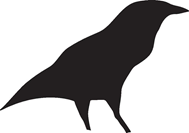 clerk.crawley@parish.hants.gov.ukCasual vacancy for councillorThere is a vacancy on the above Council caused by:The resignation of former councillor Carole Phillips A by-election to fill the vacancy will be held if, within 14 days (not counting a Saturday or Sunday, Christmas Eve, Christmas Day, Maundy Thursday, Good Friday, a Bank Holiday and a day appointed for public thanksgiving or mourning) from the date below, ten electors for the parish give notice in writing claiming such an election to the Returning Officer.The address of the Returning Officer is:The Returning OfficerWinchester City CouncilCity OfficesColebrook StreetWinchester, SO23 9 LJIf no such notice is given the Parish Council will fill the vacancy by co-option.Dated:	7 April 2020 Signed:	N Breen 		 Nicola Breen (Clerk)Address:	 The Bower Cottage, Crawley, SO21 2PRThis notice is adapted from the NALC Notice of Vacancy for a Councillor National Association of Local Councils, 109 Great Russell Street, London WC1B 3LD